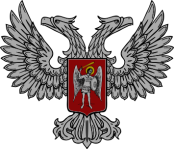 АДМИНИСТРАЦИЯ ГОРОДА ГОРЛОВКАРАСПОРЯЖЕНИЕ   главы администрации23  апреля  2024 г.	                                   	№ 187-рг. Горловка   О ликвидации (упразднении) Управления муниципального развития администрации г. Горловка В соответствии с частью 7 статьи 11 Федерального конституционного закона Российской Федерации от 04 октября 2022 года № 5-ФКЗ «О принятии в Российскую Федерацию Донецкой Народной Республики и образовании в составе Российской Федерации нового субъекта – Донецкой Народной Республики», руководствуясь статьей 61 Гражданского кодекса Российской Федерации, пунктом 4.1. раздела IV Положения об администрации города Горловка, утвержденного распоряжением главы администрации города Горловка от 02 марта 2023 года № 121-р,Ликвидировать (упразднить) УПРАВЛЕНИЕ МУНИЦИПАЛЬНОГО РАЗВИТИЯ АДМИНИСТРАЦИИ Г. ГОРЛОВКА (идентификационный 
код 9312005547), расположенную по адресу: Донецкая Народная Республика, городской округ Горловка, город Горловка, проспект Победы, дом 67.Создать ликвидационную комиссию УПРАВЛЕНИЯ МУНИЦИПАЛЬНОГО РАЗВИТИЯ АДМИНИСТРАЦИИ Г. ГОРЛОВКА (далее – Комиссия) и утвердить ее состав (прилагается).Определить местонахождение Комиссии: Донецкая Народная Республика, городской округ Горловка, город Горловка, проспект Победы, 
дом 67.Комиссии:Провести инвентаризацию активов и обязательств УПРАВЛЕНИЯ МУНИЦИПАЛЬНОГО РАЗВИТИЯ АДМИНИСТРАЦИИ Г. ГОРЛОВКА.Принять меры по выявлению кредиторов, письменно уведомить их о ликвидации (упразднении) УПРАВЛЕНИЯ МУНИЦИПАЛЬНОГО РАЗВИТИЯ АДМИНИСТРАЦИИ Г. ГОРЛОВКА.Установить срок для заявления требований кредиторами – два месяца со дня публикации сообщения о ликвидации юридического лица.По истечению срока для предъявления требований кредиторами составить промежуточный ликвидационный баланс и предоставить 
его на утверждение в администрацию города Горловка.После завершения расчетов с кредиторами составить ликвидационный баланс и предоставить его на утверждение 
в администрацию города Горловка.Передать документы постоянного хранения УПРАВЛЕНИЯ МУНИЦИПАЛЬНОГО РАЗВИТИЯ АДМИНИСТРАЦИИ Г. ГОРЛОВКА на хранение в Архивное управление администрации городского округа Горловка Донецкой Народной Республики. Документы временного хранения (по личному составу, сроком хранения до 10 лет, сроком хранения свыше 10 лет), сроки которых не истекли, в упорядоченном состоянии по описям дел передать на хранение по отраслевой (функциональной) принадлежности вновь сформированному Департаменту муниципального развития администрации городского округа Горловка Донецкой Народной Республики.Осуществить иные меры, предусмотренные законодательством Российской Федерации, связанные с ликвидацией юридического лица.Председателю комиссии:Уведомить Межрайонную инспекцию Федеральной налоговой службы России № 1 по Донецкой Народной Республике об издании настоящего Распоряжения в трехдневный срок со дня вступления его в силу.Опубликовать в журнале «Вестник государственной регистрации» сведения о принятии решения о ликвидации юридического лица, о порядке и сроке заявления требований кредиторами. Срок предъявления требований кредиторов не может быть менее двух месяцев с момента опубликования сообщения о ликвидации.После завершения процедуры ликвидации (упразднения) УПРАВЛЕНИЯ МУНИЦИПАЛЬНОГО РАЗВИТИЯ АДМИНИСТРАЦИИ Г. ГОРЛОВКА принять меры по внесению сведений о его прекращении в Единый государственный реестр юридических лиц.Процедуру ликвидации (упразднения) УПРАВЛЕНИЯ МУНИЦИПАЛЬНОГО РАЗВИТИЯ АДМИНИСТРАЦИИ Г. ГОРЛОВКА провести в срок до 31 декабря 2024 года.Контроль исполнения настоящего Распоряжения возложить на заместителя главы администрации города Горловка Просяника А.Н. Настоящее Распоряжение подлежит размещению на официальном сайте муниципального образования городского округа Горловка Донецкой Народной Республики.Настоящее Распоряжение вступает в силу с даты его подписания.Глава администрации города Горловка 	П.В. Калиниченко УТВЕРЖДЕНРаспоряжением главы администрации города Горловкаот 23 апреля 2024 г.  № 187-рСостав ликвидационной комиссии УПРАВЛЕНИЯ МУНИЦИПАЛЬНОГО РАЗВИТИЯ АДМИНИСТРАЦИИ
 Г. ГОРЛОВКАКищик Александр Николаевич -председатель ликвидационной комиссии Члены ликвидационной комиссии:Члены ликвидационной комиссии:Члены ликвидационной комиссии:Гарбузова Елена Владимировна-член ликвидационной комиссии Ферет Татьяна Валерьевна-член ликвидационной комиссии 